Kool Kids Club Holiday Booking Form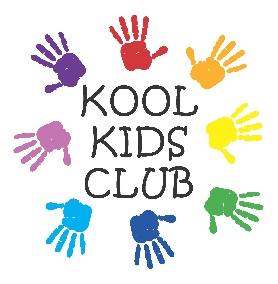 Summer Holidays 2021     Dear Parents/CarersThis booking form is for Summer Holidays 2021. £27.50 for a full day (7.30am – 6pm)Should you require childcare during this holiday, please complete this form and return it along with full payment. Please note that we require a minimum of two weeks notice to cancel a session without charge.  Payment by: VoucherBACSChild’s Name …………………………………………………………………………………………………………………….Email address ……………………………………………………………………………………………………………………Emergency Contact Name and Number ……………………………………………………………………………Allergies, Needs or Requirements …………………………………………………………………………………….Children must be registered with our club.Please ask a staff member for a registration form.Summer2021Full day7.30am –6pm£27.50Friday23rdJulySummer2021Full day7.30am –6pm£27.50Monday26thJulyTuesday27thJulyWednesday28thJulyThursday29thJulyFriday30thJulySummer2021Full day7.30am –6pm£27.50Monday2ndAugTuesday3rd AugWednesday4thAugThursday5thAugFriday6th AugSummer2021Full day7.30am –6pm£27.50Monday9thAugTuesday10thAugWednesday11thAugThursday12thAugFriday13thAugSummer2021Full day7.30am –6pm£27.50Monday16th AugTuesday17thAugWednesday18thAugThursday19thAugFriday20th AugSummer2021Full day7.30am –6pm£27.50Monday23rdAugTuesday24thAugWednesday25thAugThursday26thAugFriday27thAugSummer2021Full day7.30am –6pm£27.50Monday30thAugClosedTuesday31stAugWednesday1stSeptThursday2ndSeptClosed(Deep Clean)Friday3rdSeptClosed(Deep Clean)Summer2021Full day7.30am –6pm£27.50Monday6thSept